ロードマップ⑬＜森林組合＞ステップ１「びわ湖のよさを見つけよう」ステップ２「びわ湖の問題点を考えよう」ステップ３「解決策を考えよう」びわ湖会議を開こう「うみのこ」乗船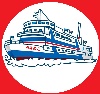 することびわ湖に流れ込む川を調べよう（びわ湖の周りの豊かな自然）世界の森林を調べよう森林を守ることの大切さをまとめようびわ湖会議で発表しよう具体例（できたらチェック）びわ湖の周りには多くの山々があることを地図でまとめ、森林が山や川、湖の生き物をはぐくんでいることを説明できるようにする。河川の動画などから、琵琶湖に流れ込む川の源流はどこか山の名前を調べ、地図にまとめる。自然林と人工林について説明できるようにする。アマゾンの熱帯雨林などが年々減少している状況を地図やグラフで表す。ヨーロッパの森林の減少や酸性雨の状況を地図やグラフで表す。なぜ、森林が減っているのか、場所によって違う理由（①、②、③）を説明できるようにする。増えすぎた動物による被害を調べよう。森林の環境に対する影響を、貯水、災害防止、温暖化防止、生物多様化の観点でまとめる。ＭＬＧｓの森林に関わる５、６について説明できるようにする。びわ湖に流れ込む河川の源流を紹介する。世界の森林が置かれている状況についてグラフや写真をもとに説明する。森林の大切さを作った資料を示しながら説明する。最初の発表は３分でできるように練習する。友だちの発表を聞いて、森林と関わりがある内容には、専門家として発言する。作るもの・びわ湖に流れる河川地図・森林の大切さ図解・熱帯雨林の今と昔の森林の大きさがわかる地図・酸性雨の被害写真・森林の大切さがわかる資料（貯水、災害防止…などそれぞれ。）「うみのこ」に乗船したときの課題乗船日　　　月　　日～　　月　　日「うみのこ」に乗船したときの課題乗船日　　　月　　日～　　月　　日